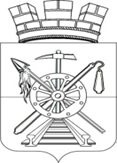 собрание депутатовКаменоломненского городского поселенияОктябрьского района Ростовской областирешениеВ  целях обеспечения единой архитектурно-художественной композиции и опрятного облика  общественных территорий Каменоломненского городского поселения, руководствуясь статьями 28, 45.1  Федерального закона от 06.10.2003 № 131-ФЗ «Об общих принципах организации местного самоуправления в Российской Федерации», Областным законом Ростовской области от 26.07.2018 N 1426-ЗС  "О порядке определения правилами благоустройства территорий муниципальных образований границ прилегающих территорий", п. 11 ч. 6 ст. 17 Областного закона Ростовской области от 28.12.2005 N 436-ЗС "О местном самоуправлении в Ростовской области",  заключение общественных обсуждений от 09.08.2021, статьями 13, 24, пунктом 7 статьи 46 Устава муниципального образования «Каменоломненское городское поселение»,Собрание депутатов Каменоломненского городского поселения  решило:1. Внести следующие изменения в решение Собрания депутатов Каменоломненского городского поселения № 69 от 31.10.2017 «Об утверждении Правил благоустройства Каменоломненского городского поселения»:1.1. В разделе 2 Правил благоустройства Каменоломненского городского поселения пункт 2.9 изложить в следующей редакции: «2.9. Прилегающая территория – территория общего пользования, которая прилегает к зданию, строению, сооружению, земельному участку в случае, если такой земельный участок образован, и границы которой определены правилами благоустройства территории муниципального образования «Каменоломненское городское поселении» в соответствии с порядком, установленным Областным законом Ростовской области.»1.2. Раздел 6 Правил благоустройства Каменоломненского городского поселения дополнить пунктом 6.6 следующего содержания:«6.6 На территории Каменоломненского городского поселения складирование, хранение строительных материалов, сырья металлического лома допускается на придомовой территории земельных участков в порядке, установленном настоящими Правилами благоустройства (Приложение К)»1.3. Правила благоустройства Каменоломненского городского поселения дополнить разделом 6А следующего содержания:«6А. Порядок определения границ прилегающих территорий6А.1. Границы прилегающей территории определяются в отношении территорий общего пользования, которые прилегают (то есть имеют общую границу) к зданию, строению, сооружению, земельному участку в случае, если такой земельный участок образован (далее - земельный участок), в зависимости от расположения зданий, строений, сооружений, земельных участков в существующей застройке, вида их разрешенного использования и фактического назначения, их площади и протяженности указанной общей границы, установленной в соответствии с частью 3 статьи 3 Областного закона Ростовской области от 26.07.2018 N 1426-ЗС «О порядке определения правилами благоустройства территорий муниципальных образований границ прилегающих территорий"  максимальной и минимальной площади прилегающей территории, а также иных требований Областного закона от 26.07.2018 № 1426-ЗС.6А.2. Правилами благоустройства устанавливается максимальная и минимальная площадь прилегающей территории. Максимальная и минимальная площадь прилегающей территории может быть установлена дифференцированно для различных видов прилегающих территорий, а также в зависимости от расположения зданий, строений, сооружений, земельных участков в существующей застройке, вида их разрешенного использования и фактического назначения, их площади, протяженности указанной в части 1 настоящей статьи общей границы, иных существенных факторов. Максимальная площадь прилегающей территории не может превышать минимальную площадь прилегающей территории более чем на тридцать процентов.6А.3. В границах прилегающих территорий могут располагаться только следующие территории общего пользования или их части:1) пешеходные коммуникации, в том числе тротуары, аллеи, дорожки, тропинки;2) палисадники, клумбы;3) иные территории общего пользования, установленные правилами благоустройства, за исключением дорог, проездов и других транспортных коммуникаций, парков, скверов, бульваров, береговых полос, а также иных территорий, содержание которых является обязанностью правообладателя в соответствии с законодательством Российской Федерации.6А.4. Границы прилегающей территории определяются с учетом следующих ограничений:1) в отношении каждого здания, строения, сооружения, земельного участка могут быть установлены границы только одной прилегающей территории, в том числе границы, имеющие один замкнутый контур или два непересекающихся замкнутых контура;2) установление общей прилегающей территории для двух и более зданий, строений, сооружений, земельных участков, за исключением случаев, когда строение или сооружение, в том числе объект коммунальной инфраструктуры, обеспечивает исключительно функционирование другого здания, строения, сооружения, земельного участка, в отношении которого определяются границы прилегающей территории, не допускается;3) пересечение границ прилегающих территорий, за исключением случая установления общих смежных границ прилегающих территорий, не допускается;4) внутренняя часть границ прилегающей территории устанавливается по границе здания, строения, сооружения, земельного участка, в отношении которого определяются границы прилегающей территории;5) внешняя часть границ прилегающей территории не может выходить за пределы территорий общего пользования и устанавливается по границам земельных участков, образованных на таких территориях общего пользования, или по границам, закрепленным с использованием природных объектов (в том числе зеленым насаждениям) или объектов искусственного происхождения (дорожный и (или) тротуарный бордюр, иное подобное ограждение территории общего пользования), а также по возможности иметь смежные (общие) границы с другими прилегающими территориями (для исключения вклинивания, вкрапливания, изломанности границ, чересполосицы при определении границ прилегающих территорий и соответствующих территорий общего пользования, которые будут находиться за границами таких территорий).6А.5. Границы прилегающей территории отображаются на схеме границ прилегающей территории на кадастровом плане территории (далее - схема границ прилегающей территории). В схеме границ прилегающей территории также указываются кадастровый номер и адрес здания, строения, сооружения, земельного участка, в отношении которого установлены границы прилегающей территории, площадь прилегающей территории, условный номер прилегающей территории.6А.6. Подготовка схемы границ прилегающей территории осуществляется Администрацией Каменоломненского городского поселения или по её заказу кадастровым инженером и финансируется за счет средств местного бюджета в порядке, установленном бюджетным законодательством.6А.7. Подготовка схемы границ прилегающей территории осуществляется в форме электронного документа, в том числе в информационно-телекоммуникационной сети "Интернет" или с использованием иных технологических и программных средств. Схемы границ нескольких прилегающих территорий или всех прилегающих территорий на территории муниципального образования «Каменоломненское городское поселение» могут быть подготовлены в форме одного электронного документа. В случае подготовки схемы границ прилегающей территории кадастровым инженером электронный документ подписывается усиленной квалифицированной подписью кадастрового инженера, подготовившего такую схему.6А.8. Форма схемы границ прилегающей территории, требования к ее подготовке, а также требования к точности и методам определения координат характерных точек границ прилегающей территории устанавливаются уполномоченным органом исполнительной власти Ростовской области.6А.9. Установление и изменение границ прилегающей территории осуществляются путем утверждения Собранием депутатов Каменоломненского городского поселения схемы границ прилегающей территории, являющейся приложением к правилам благоустройства.6А.10. Администрация Каменоломненского городского поселения не позднее десяти рабочих дней со дня утверждения схемы границ прилегающей территории направляет информацию об утверждении такой схемы в уполномоченный орган исполнительной власти Ростовской области.6А.11. Утвержденные схемы границ прилегающей территории публикуются в порядке, установленном для официального опубликования муниципальных правовых актов, и размещаются на официальном сайте муниципального образования «Каменоломненское городское поселение» в информационно-телекоммуникационной сети "Интернет", а также подлежат размещению в информационной системе обеспечения градостроительной деятельности не позднее одного месяца со дня их утверждения, если иные сроки не установлены для официального опубликования муниципальных правовых актов.6А.12.Принципы определения границ прилегающих территорий6А.12.1. Границы прилегающих территорий определяются по периметру (по каждой стороне индивидуально) зданий, строений, сооружений, земельных участков, если такие земельные участки образованы (далее – объект), исходя из разрешенного использования объектов, сложившейся застройке территории такого объекта в целях организации благоустройства территории Каменоломненского городского поселения.6А.12.2. При определении границ прилегающих территорий учитываются:- расстояние до рядом расположенного (соседнего) объекта либо до границы прилегающей территории такого объекта, установленной ранее;- наличие граничащих с объектом дорог, тротуаров и иных элементов улично-дорожной сети общего пользования, за исключением проходов и проездов, связанных с эксплуатацией этого объекта;- наличие граничащих с объектом зон с особыми условиями использования территорий (охранные, санитарно-защитные зоны, зоны охраны объектов культурного наследия, водоохранные и иные зоны, устанавливаемые в соответствии с действующим законодательством Российской Федерации). 6А.13.Минимальные расстояния от объекта до границ прилегающей территории.6А.13.1. Устанавливаются следующие минимальные расстояния от объекта до границ прилегающей территории, а в зависимости от предназначения объекта:а) для индивидуальных жилых домов и домов блокированной застройки:- в случае, если в отношении земельного участка, на котором расположен жилой дом, осуществлен государственный кадастровый учет – не менее 2 метров по периметру границы этого земельного участка, а со стороны въезда (входа) – до края тротуара, газона, прилегающих к дороге, либо до проезжей части дороги;- в случае, если в отношении земельного участка, на котором расположен жилой дом, не осуществлен государственный кадастровый учет, либо государственный кадастровый учет осуществлен по границам стен фундаментов этих домов – не менее 10 метров по периметру от стен дома; - в случае, если земельный участок, на котором расположен жилой дом предоставлен ранее в соответствии с действующим законодательством, огорожен, но в отношении которого не осуществлен государственный кадастровый учет – не менее 5 метров по периметру ограждения, со стороны въезда (входа) – до края тротуара, газона, прилегающих к дороге, либо до проезжей части дороги;б) для многоквартирных жилых домов:- в случае, если в отношении земельного участка, на котором расположен жилой дом, осуществлен государственный кадастровый учет – не менее 2 метров по периметру границы этого земельного участка, либо до края проезжей части дороги или прилегающего к дороге тротуара;- в случае, если в отношении земельного участка, на котором расположен жилой дом, осуществлен государственный кадастровый учет по границам стен фундаментов этих домов, либо в отношении земельного участка государственный кадастровый учет не осуществлен – не менее 20 метров по периметру земельного участка многоквартирного дома, либо до края проезжей части дороги или прилегающего к дороге тротуара; в) для зданий, в которых располагаются образовательные, медицинские организации, организации социально-культурного и бытового назначения:- имеющих ограждение – не менее 5 метров от ограждения по периметру;- не имеющих ограждения – не менее 20 метров от ограждения по периметру стен здания (каждого здания);г) для зданий, в которых располагаются культурные, спортивные, торговые, развлекательные комплексы (центры):- имеющих парковки для автомобильного транспорта – не менее 15 метров по периметру от парковки;- не имеющих парковки для автомобильного транспорта – не менее 20 метров по периметру ограждающих конструкций (стен) объекта;д) для отдельно стоящих стационарных и нестационарных объектов потребительского рынка (киосков, палаток, павильонов, автомоек и т.д.) - не менее 10 метров по периметру;е) для автостоянок - не менее 25 метров по периметру автостоянки;ж) для промышленных объектов, включая объекты захоронения, хранения, обезвреживания, размещения отходов - не менее 50 метров по периметру указанных объектов;з) для строительных объектов, включая места проведения ремонтных работ (аварийно-восстановительных работ) - не менее 15 метров от ограждения по периметру указанных объектов;и) для автозаправочных станций (далее - АЗС) - не менее 50 метров по периметру АЗС и подъездов к объектам АЗС;к) для земельных участков, предназначенных для отдыха, спорта, в том числе для детских площадок - не менее 10 метров по периметру такого земельного участка, в случае отсутствия ограждения и не менее 5 метров при наличии  ограждения;л) для территорий розничных рынков, ярмарок - не менее 50 метров по периметру земельного участка, на котором находится рынок, проводится ярмарка;м) для контейнерных площадок, в случае, если такие контейнерные площадки не расположены на земельном участке многоквартирного дома, поставленного на кадастровый учет - не менее 10 метров по периметру объекта;н) для кладбищ - не менее 15 метров по периметру земельного участка, выделенного под размещение кладбища,6А.13.2. Для объектов, не установленных частью 1 настоящей статьи минимальные расстояния от объекта до границ прилегающей территории принимаются не менее 15 метров.6А.14.Определение границ прилегающей территории6А.14.1. Для определения границ прилегающей территории определяется фактическое расстояние до рядом расположенных соседних объектов. Определение фактического расстояния может осуществляться с помощью соответствующих приборов измерения, либо с использованием документации, в которой такие расстояния уже установлены.6А.14.2. Максимальное значение расстояния от объекта до границ прилегающей территории не может превышать более чем 30 % минимального расстояния.6А.14.3. При нахождении рядом двух и более граничащих (соседних) объектов установление границ между ними осуществляется с учетом:- суммарного значения минимальных расстояний;- возможного максимального значения расстояния от объекта до границ прилегающей территории, определенного в соответствии с пунктом 6А.14.2 настоящей статьи;- фактического расстояния до соседнего объекта, определенного в соответствие пунктом 6А.14.1 настоящей статьи.6А.14.4. В случае, если фактическое расстояние между объектами меньше суммарного значения минимальных расстояний от объекта до границ прилегающих территорий этих объектов, разграничение происходит следующим образом:- если для одного из объектов ранее установлены границы прилегающей территории, для второго объекта прилегающая территория устанавливается до границы прилегающей территории первого объекта;- если ни для одного из объектов границы прилегающей территории ранее не устанавливались, в отношении земельного участка не осуществлен государственный кадастровый учет либо осуществлен по периметру фундамента стен зданий, строений, сооружений, граница устанавливается в пропорциональной зависимости от установленных настоящими Правилами минимальных расстояний от объектов до границ прилегающих территорий этих объектов;- если одним из объектов является многоквартирный жилой дом, в отношении земельного участка, на котором он расположен, осуществлен государственный кадастровый учет (при условии, что разница между значением фактического расстояния между объектами и суммарного значения  минимальных расстояний от объектов до границ прилегающих территорий этих объектов составляет не более 2 метров), для второго объекта прилегающая территория устанавливается до границы земельного участка этого многоквартирного жилого дома, в отношении которого осуществлен государственный кадастровый учет.6А.14.5. В случае, если фактическое расстояние между двумя граничащими объектами более чем суммарное расстояние установленных настоящими Правилами минимальных расстояний от объектов до границ прилегающих территорий этих объектов, границы прилегающих территорий для указанных объектов определяются исходя из максимального увеличения такого расстояния, не более чем на 30 %  от установленных настоящими Правилами минимальных расстояний от объекта до границ прилегающих территорий по каждому из объектов.Положения абзаца первого настоящей части не распространяется на случаи, когда одним из объектов является многоквартирный жилой дом, расположенный на земельном участке, в отношении которого осуществлен государственный кадастровый учет. В данном случае увеличение расстояния границы прилегающей территории на 30 % осуществляется только в отношении объекта, не являющегося таким  многоквартирным жилым домом.6А.14.6. В случае  расположения объекта рядом с дорогами, тротуарами, иными элементами улично-дорожной сети общего пользования граница прилегающей территории такого объекта может быть установлена только до ближайшей границы (бордюра, края проезжей части и т.п.) этих строений и сооружений, в том числе за счет уменьшения установленных настоящими Правилами минимальных расстояний от объекта до границ прилегающих территорий.6А.14.7. В случае, если объект граничит с территориями, имеющими охранные, санитарно-защитные зоны, зоны охраны объектов культурного наследия, водоохранные зоны и иные зоны, устанавливаемые в соответствии с законодательством Российской Федерации, границы прилегающей территории такого объекта устанавливаются до границ установленных зон по фактическому расстоянию, но не более максимального значения.»1.4. Раздел 14 Правил благоустройства Каменоломненского городского поселения дополнить приложением К следующего содержания:«Приложением КПРАВИЛАСКЛАДИРОВАНИЯ, ХРАНЕНИЯ СТРОИТЕЛЬНЫХ МАТЕРИАЛОВ, СЫРЬЯ МЕТАЛЛИЧЕСКОГО ЛОМА НА ТЕРРИТОРИИ МУНИЦИПАЛЬНОГО ОБРАЗОВАНИЯ «КАМЕНОЛОМНЕНСКОЕ ГОРОДСКОЕ ПОСЕЛЕНИЕ»1. Общие положения1.1. Настоящие правила (далее - Правила) устанавливают единый порядок по складированию, временному хранению строительных материалов, металлического лома на территории муниципального образования «Каменоломненское городское поселение»1.2. Настоящие Правила обязательны для исполнения физическими и юридическими лицами независимо от их организационно-правовой формы.1.2. В правилах используются следующие основные понятия и термины:- строительные материалы - материалы, предназначенные для создания строительных конструкций зданий и сооружений и изготовления строительных изделий (щебень, песок, камень, кирпич, железобетонные конструкции, плиты, блоки, раствор, пиломатериалы, бревна и т. д.);- металлический лом - пришедшие в негодность или утратившие свои потребительские свойства изделия из металлов;- прилегающая территория - территория общего пользования, которая прилегает к зданию, строению, сооружению, земельному участку в случае, если такой земельный участок образован, и границы которой определены правилами благоустройства территории муниципального образования «Каменоломненское городское поселение» в соответствии с порядком, установленным законом Ростовской области;- внутридворовая территория частных домовладений - земельный участок, отведенный в установленном порядке и необходимый для обслуживания домовладения и ведения хозяйства, размер и границы которого подтверждены соответствующими документами.2. Порядок временного складирования, хранения строительных материалов, продукции, сырья, металлического лома2.1. Складирование, временное хранение строительных материалов, металлического лома на территории муниципального образования «Каменоломненское городское поселение» осуществляется без получения разрешения на складирование, временное хранение строительных материалов, металлического лома (далее - Разрешение):- на внутридворовых территориях частных домовладений;- в складских помещениях;- на территориях различного вида производств;- на участках территорий строительных площадок, определенных проектом организации строительства под площадки для складирования строительных материалов;2.2. Складирование, временное хранение строительных материалов, металлического лома вне мест, установленных пунктом 2.1 настоящих Правил, без получения Разрешения запрещено.2.3. Разрешение на складирование, временное хранение строительных материалов, металлического лома представляет собой документ, дающий заявителю право на складирование, хранение строительных материалов, металлического лома в течение срока, указанного в Разрешении.2.4. Хранение строительных материалов вне мест, установленных пунктом 2.1 настоящих Правил допускается в исключительных случаях только на период строительства, реконструкции и иных видов строительных работ при наличии Разрешения Администрации Каменоломненского городского поселения, выдаваемого в порядке, установленном разделом 3 настоящих Правил, при условии:- недопущения создания различного рода препятствий для движения транспортных средств и пешеходов;- отсутствия угрозы безопасности дорожного движения;- соблюдения требований противопожарной безопасности.2.5. Временное складирование строительных материалов производится в следующем порядке:Между штабелями (стеллажами) должны быть предусмотрены свободные проходы, шириной не менее 1 м.Расстояние от штабелей материалов и оборудования до бровок откосов выемок (при наличии) следует определять расчетом на устойчивость откосов, при этом расстояние должно быть не менее 1 м.При размещении материалов у заборов и других временных сооружений расстояние между ними и штабелями должно быть не менее 1 м.Каждое изделие при хранении должно опираться на деревянные сквозные подкладки и прокладки, которые необходимо располагать в одной вертикальнойплоскости. Подкладки и прокладки должны быть одинаковой длины, а толщина - больше высоты выступающих монтажных петель. Применение прокладок круглого сечения запрещается.Железобетонные изделия и конструкции следует всегда хранить в таком положении, в котором они предназначены воспринимать нагрузки в здании или сооружении после монтажа (исключением являются колонны, лестничные марши, сваи).Материалы, изделия, при хранении должны укладываться следующим образом:- кирпич в пакетах на поддонах - не более чем в два яруса, в контейнерах – в один ярус, без контейнеров - высотой не более 1,7 м;- нагревательные приборы (радиаторы и др.) - в штабель высотой не более – 1 м;- ванны - в штабель высотой не более 3 рядов;- плиточные материалы (асбестоцементные плитки, листы асбестоцементные волнистые и плиты асбестоцементные плоские) - в стопы высотой до 1 м;- черепица (цементно-песчаная и глиняная) - в штабель высотой до 1 м, уложенная на ребро с прокладками;- стекло в ящиках - вертикально в 1 ряд на подкладках;- мелкосортный металл - в стеллаж высотой не более 1,5 м;- черные прокатные металлы (листовая сталь, швеллеры, двутавровые балки, сортовая сталь - в штабель высотой до 1,5 м с подкладками и прокладками;- чугунные трубы складываются в штабеля высотой до 1 м с прокладками и концевыми упорами, а стальные трубы мелких диаметров - в стеллажи высотой до 2,2 м под навесом;- круглый лес - в штабель высотой не более 1,5 м;- пиломатериалы - в штабель, высота которого при рядовой укладке составляет не более половины ширины штабеля, а при укладке в клетки - не более ширины штабеля;- оконные и дверные блоки - в вертикальном положении;- пылеватые материалы следует хранить в ларях, силосах и бункерах, сыпучие материалы - в штабелях с откосами: песок 1:2, щебень 1:1,5.3. Порядок получения разрешения на временное складирование, хранение строительных материалов, продукции, сырья, металлического лома.3.1. Для получения Разрешения, вне мест, установленных пунктом 2.1 настоящих Правил заинтересованное лицо обращается в Администрацию Каменоломненского городского поселения с заявлением.К заявлению должны прилагаться следующие документы:- документ, удостоверяющего личность получателя;- документ, подтверждающего полномочия представителя получателя (если с заявлением обращается представитель получателя);- правоустанавливающие и правоудостверяющие документы на земельный участок, право на который не зарегистрировано в Едином государственном реестре недвижимости;- разрешение на строительство (для объектов, на строительство которых требуется получение разрешения);- решение органа местного самоуправления об изменении назначения помещения и проект перепланировки помещения, согласованный в установленном порядке (в случае изменения назначения помещения);- схема планировки земельного участка и прилегающей территории, с отображением места размещения существующих объектов капитального строительства, объектов вспомогательного назначения (гаражи, навесы и другие подобные объекты) с указанием существующих подъездов и подходов к ним, планируемого места временного складирования строительных материалов, металлического лома (для объектов, на строительство которых не требуется получения разрешения), организации движения пешеходов и автотранспорта на период временного складирования материалов;3.2. Схема планировки земельного участка и прилегающей территории может быть выполнена любыми физическими или юридическими лицами, с учетом требований нормативно-правовых актов, действующих на территории Российской Федерации.3.3. В течение 3 дней с момента поступления заявления о выдаче разрешения на временное складирование Администрация Каменоломненского городского поселения производит проверку предоставленных документов и выдает разрешение на временное складирование, либо отказывает в выдаче такого разрешения с указанием причины отказа.3.4. Разрешение выдается на срок, не превышающий время, необходимое для выполнения соответствующего вида работ и указанное в заявлении на выдачу Разрешения, но не более:- по ул. Крупской р.п. Каменоломни – 3 дня;- по ул. Комсомольская р.п. Каменоломни – 3 дня; - по пер. Шоссейный р.п. Каменоломни – 3 дня;- по пер. Садовый р.п. Каменоломни – 3 дня;- по ул. Восточная р.п. Каменоломни – 15 дней;- по пер. Октябрьский р.п. Каменоломни - 15 дней;- по иным улицам и переулкам – 30 дней.3.5. В выдаче Разрешения может быть отказано в следующих случаях:- не предоставление заявителем полного комплекта документов;- истечение срока действия разрешения на строительство;- при возможности размещения строительных материалов на принадлежащем заявителю земельном участке;- угрозы безопасности дорожного движения;- систематического (более двух раз) несоблюдения заявителем правил и сроков складирования строительных материалов;- невозможность разместить строительные материалы, продукцию, сырьё, металлический лом в пределах придомовой территории заявителя (допускается выдача разрешения на такое складирование при наличии согласия собственника соседнего земельного участка, на придомовой территории которого будут частично размещаться такие строительные материалы, продукция, сырьё, металлический лом);  - на основании определения или решения суда.3.6. Срок действия Разрешения может быть продлен Администрацией Каменоломненского городского поселения  на основании заявления заинтересованного лица, о продлении срока временного хранения. Заявление о продлении сроков временного хранения должно быть подано не менее чем за три календарных дня до истечения срока действия такого Разрешения. В заявлении обязательно указывается основание для продления Разрешения и срок, на который необходимо продлить действие Разрешения. Указанный срок не может быть более одного месяца.3.7. В продлении срока действия Разрешения может быть отказано в случае, если:-  работы, для реализации которых требуется временного складируемый материал, не начаты до истечения срока такого разрешения; - заявление подано менее чем за три календарных дня до истечения срока действия такого Разрешения.3.8. Срок действия Разрешения при переходе права на объекты капитального строительства сохраняется.3.9. По истечении срока действия Разрешения, территория, на которой производилось разрешенное временное складирование строительных материалов, продукции, сырья, металлического лома должна быть выровнена и очищена от различного рода мусора и отходов, приведена в соответствие с Правилами благоустройства Каменоломненского городского поселения.3.10. Выдача Разрешения осуществляется без взимания платы.3.11. Для возобновления складирования строительных материалов необходимо вновь оформить разрешение в установленном порядке.2. Настоящее решение вступает в силу со дня его официального обнародования.    Председатель Собрания депутатов – глава Каменоломненского городского поселения						   С.Ю. Пшеничников11.08.2021№ 238р.п. КаменоломниО внесении изменений в решение Собрания депутатов Каменоломненского городского поселения № 69 от 31.10.2017 «Об утверждении Правил благоустройства Каменоломненского городского поселения»